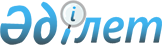 О некоторых вопросах акционерного общества "Фонд национального благосостояния "Самрук-Қазына"Постановление Правительства Республики Казахстан от 13 ноября 2020 года № 764
      В соответствии с пунктом 1 статьи 114 Закона Республики Казахстан от 1 марта 2011 года "О государственном имуществе", пунктом 1 статьи 23 Закона Республики Казахстан от 1 февраля 2012 года "О Фонде национального благосостояния" Правительство Республики Казахстан ПОСТАНОВЛЯЕТ:
      1. Передать в установленном законодательством Республики Казахстан порядке в оплату размещаемых акций акционерного общества "Фонд национального благосостояния "Самрук-Қазына" (далее – фонд) объекты газоснабжения согласно приложению к настоящему постановлению.
      2. Комитету государственного имущества и приватизации Министерства финансов Республики Казахстан совместно с фондом (по согласованию) принять меры, вытекающие из настоящего постановления.
      3. Настоящее постановление вводится в действие со дня его подписания. Перечень объектов газоснабжения, передаваемых в оплату размещаемых акций акционерного общества "Фонд национального благосостояния "Самрук-Казына"
      Примечание:
      * - наименования указаны согласно проектно-сметной документации объектов.
      Расшифровка аббревиатур:
      ШП – шкафной пункт; 
      ШРП – шкафной распределительный пункт;
      ГРП – газораспределительный пункт;
      ПГБ – пункт газорегуляторный блочный.
					© 2012. РГП на ПХВ «Институт законодательства и правовой информации Республики Казахстан» Министерства юстиции Республики Казахстан
				
      Премьер-Министр
Республики Казахстан 

А. Мамин
Приложение
к постановлению Правительства
Республики Казахстан
от 13 ноября 2020 года № 764
№

н/п
Наименование имущества (газопроводы высокого, среднего и низкого давления, и сооружений на них)*
Местонахождение (улица, село, район, город)
Количество
Единица измерения
Единица измерения
Инвентарный номер
№

н/п
Наименование имущества (газопроводы высокого, среднего и низкого давления, и сооружений на них)*
Местонахождение (улица, село, район, город)
Количество
метр
штук
Инвентарный номер
1
2
3
4
5
5
6
1
"Строительство систем газификации микрорайона Қызылжар г. Шымкент"
г. Шымкент, мкр. Кызылжар
1
101 076,50
1 378
01-128813
1
протяженность газопровода выс/давления
г. Шымкент, мкр. Кызылжар
1
10,00
01-128813
1
протяженность газопровода ср/давления
г. Шымкент, мкр. Кызылжар
1
74 204,00
01-128813
1
протяженность газопровода низ/давления
г. Шымкент, мкр. Кызылжар
1
26 862,50
01-128813
1
ШП
г. Шымкент, мкр. Кызылжар
1
1 377
01-128813
1
ГРП
г. Шымкент, мкр. Кызылжар
1
1
01-128813
2
"Строительство систем газификации микрорайона Нұртас г. Шымкент"
г. Шымкент, мкр. Нуртас
1
79 270,00
1 007
01-128811
2
протяженность газопровода ср/давления
г. Шымкент, мкр. Нуртас
1
41 050,00
01-128811
2
протяженность газопровода низ/давления
г. Шымкент, мкр. Нуртас
1
38 220,00
01-128811
2
ШП
г. Шымкент, мкр. Нуртас
1
1 007
01-128811
3
"Строительство сетей газоснабжения населенных пунктов Талапты, Нур сельского округа Ынтымак Мактааральского района ЮКО"
н.п. Талапты Ынтымакского с/о Мактааральского района
1
20 247,00
8
016/7557
3
протяженность газопровода выс/давления
н.п. Талапты Ынтымакского с/о Мактааральского района
1
6 340,00
016/7557
3
протяженность газопровода ср/давления
н.п. Талапты Ынтымакского с/о Мактааральского района
1
2 742,00
016/7557
3
протяженность газопровода низ/давления
н.п. Талапты Ынтымакского с/о Мактааральского района
1
11 165,00
016/7557
3
ШРП
н.п. Талапты Ынтымакского с/о Мактааральского района
1
7
016/7557
3
ГРП
н.п. Талапты Ынтымакского с/о Мактааральского района
1
1
016/7557
4
"Строительство систем газоснабжения населенного пункта Сұлубұлақ сельского округа Ш.Ділдабекова Мактааральского района ЮКО"
н.п. Сулубулак с/о Ш. Дильдабекова Мактааральского района
1
8 717,00
113
016/8200
4
протяженность газопровода ср/давления
н.п. Сулубулак с/о Ш. Дильдабекова Мактааральского района
1
8 717,00
016/8200
4
ШП
н.п. Сулубулак с/о Ш. Дильдабекова Мактааральского района
1
112
016/8200
4
ГРП
н.п. Сулубулак с/о Ш. Дильдабекова Мактааральского района
1
1
016/8200
5
"Строительство сетей газоснабжения населенного пункта Тегістік Жамбылского сельского округа Мактааральского района ЮКО"
н.п. Тегистык Жамбылского с/о Мактааральского района
1
13 647,00
213
017-16542
5
протяженность газопровода выс/давления
н.п. Тегистык Жамбылского с/о Мактааральского района
1
69,50
017-16542
5
протяженность газопровода ср/давления
н.п. Тегистык Жамбылского с/о Мактааральского района
1
13 577,50
017-16542
5
ШП
н.п. Тегистык Жамбылского с/о Мактааральского района
1
212
017-16542
5
ГРП
н.п. Тегистык Жамбылского с/о Мактааральского района
1
1
017-16542
6
"Строительство сетей газоснабжения населенного пункта Атамұра сельского округа им.А.Қалыбекова Мактааральского района ЮКО"
н.п. Атамура с/о А. Калыбекова Мактааральского района
1
15 672,00
180
07-19309
6
протяженность газопровода ср/давления
н.п. Атамура с/о А. Калыбекова Мактааральского района
1
15 672,00
07-19309
6
ШП
н.п. Атамура с/о А. Калыбекова Мактааральского района
1
180
07-19309
7
"Строительство сетей газоснабжения населенного пункта Абай Жамбылского сельского округа Мактааральского района ЮКО"
н.п. Абайк Жамбылского с/о Мактааральского района
1
12 884,00
210
017-16541
7
протяженность газопровода ср/давления
н.п. Абайк Жамбылского с/о Мактааральского района
1
11 714,00
017-16541
7
протяженность газопровода низ/давления
н.п. Абайк Жамбылского с/о Мактааральского района
1
1 170,00
017-16541
7
ШП
н.п. Абайк Жамбылского с/о Мактааральского района
1
210
017-16541
8
"Строительство газопровода-отвода к населенному пункту Төрткүл сельского округа им. А.Қалыбекова Мактааральского района ЮКО"
н.п. Торткул с/о А. Калыбекова Мактааральского района
1
13 217,00
152
07-19311
8
протяженность газопровода ср/давления
н.п. Торткул с/о А. Калыбекова Мактааральского района
1
13 217,00
07-19311
8
ШП
н.п. Торткул с/о А. Калыбекова Мактааральского района
1
152
07-19311
9
"Строительство систем газоснабжения населенного пункта Көрікті Ынтымакского сельского округа Мактааральского района ЮКО"
н.п. Коректы Ынтымакского с/о Мактааральского района
1
17 208,00
190
016/7692
9
протяженность газопровода выс/давления
н.п. Коректы Ынтымакского с/о Мактааральского района
1
2 680,00
016/7692
9
протяженность газопровода ср/давления
н.п. Коректы Ынтымакского с/о Мактааральского района
1
14 528,00
016/7692
9
ШП
н.п. Коректы Ынтымакского с/о Мактааральского района
1
189
016/7692
9
ГРП
н.п. Коректы Ынтымакского с/о Мактааральского района
1
1
016/7692
10
"Строительство газопроводных систем населенного пункта Қараөзек Каракайского сельского округа Мактааральского района ЮКО"
н.п. Караозек Каракайского с/о Мактааральского района
1
16 292,00
163
07-19141
10
протяженность газопровода выс/давления
н.п. Караозек Каракайского с/о Мактааральского района
1
5 511,00
07-19141
10
протяженность газопровода ср/давления
н.п. Караозек Каракайского с/о Мактааральского района
1
10 781,00
07-19141
10
ШП
н.п. Караозек Каракайского с/о Мактааральского района
1
160
07-19141
10
ШРП
н.п. Караозек Каракайского с/о Мактааральского района
1
2
07-19141
10
ГРП
н.п. Караозек Каракайского с/о Мактааральского района
1
1
07-19141
11
"Строительство систем газоснабжения населенного пункта Ақниет Ынтымакского сельского округа Мактааральского района ЮКО"
н.п. Акниет Ынтымакского с/о Мактааральского района
1
14 940,00
218
016/7712
11
протяженность газопровода выс/давления
н.п. Акниет Ынтымакского с/о Мактааральского района
1
533,00
016/7712
11
протяженность газопровода ср/давления
н.п. Акниет Ынтымакского с/о Мактааральского района
1
14 407,00
016/7712
11
ШП
н.п. Акниет Ынтымакского с/о Мактааральского района
1
217
016/7712
11
ГРП
н.п. Акниет Ынтымакского с/о Мактааральского района
1
1
016/7712
12
"Строительство газопроводных систем населенного пункта Сатпаев Каракайского сельского округа Мактааральского района ЮКО"
н.п. Сатпаев Каракайского с/о Мактааральского района
1
24 060,00
317
07/19138
12
протяженность газопровода выс/давления
н.п. Сатпаев Каракайского с/о Мактааральского района
1
2 622,00
07/19138
12
протяженность газопровода ср/давления
н.п. Сатпаев Каракайского с/о Мактааральского района
1
21 438,00
07/19138
12
ШП
н.п. Сатпаев Каракайского с/о Мактааральского района
1
316
07/19138
12
ГРП
н.п. Сатпаев Каракайского с/о Мактааральского района
1
1
07/19138
13
"Строительство газопроводных систем населенного пункта Қарақай Каракайского сельского округа Мактааральского района ЮКО"
н.п. Каракай Каракайского с/о Мактааральского района
1
13 065,00
151
07/19142
13
протяженность газопровода выс/давления
н.п. Каракай Каракайского с/о Мактааральского района
1
3 085,00
07/19142
13
протяженность газопровода ср/давления
н.п. Каракай Каракайского с/о Мактааральского района
1
9 980,00
07/19142
13
ШП
н.п. Каракай Каракайского с/о Мактааральского района
1
150
07/19142
13
ГРП
н.п. Каракай Каракайского с/о Мактааральского района
1
1
07/19142
14
"Строительство систем газоснабжения населенного пункта Кетебай Каракайского сельского округа Мактааральского района ЮКО"
н.п. Кетебай Каракайского с/о Мактааральского района
1
17 062,00
242
07-19140
14
протяженность газопровода выс/давления
н.п. Кетебай Каракайского с/о Мактааральского района
1
1 738,00
07-19140
14
протяженность газопровода ср/давления
н.п. Кетебай Каракайского с/о Мактааральского района
1
15 324,00
07-19140
14
ШП
н.п. Кетебай Каракайского с/о Мактааральского района
1
241
07-19140
14
ГРП
н.п. Кетебай Каракайского с/о Мактааральского района
1
1
07-19140
15
"Строительство газопроводных систем населенного пункта Баққоныс-1 Жылысуского сельского округа Мактааральского района ЮКО"
н.п. Бакконыс Жылысуского с/о Мактааральского района
1
9 060,00
205
07-19139
15
протяженность газопровода выс/давления
н.п. Бакконыс Жылысуского с/о Мактааральского района
1
1 433,00
07-19139
15
протяженность газопровода ср/давления
н.п. Бакконыс Жылысуского с/о Мактааральского района
1
7 627,00
07-19139
15
ШП
н.п. Бакконыс Жылысуского с/о Мактааральского района
1
204
07-19139
15
ГРП
н.п. Бакконыс Жылысуского с/о Мактааральского района
1
1
07-19139
16
"Строительство систем газоснабжения населенного пункта Атамекен Атамекенского сельского округа Мактааральского района ЮКО"
н.п. Атамекен Атамекенского с/о Мактааральского района
1
40 330,00
201
016/1277
16
протяженность газопровода выс/давления
н.п. Атамекен Атамекенского с/о Мактааральского района
1
28 000,00
016/1277
16
протяженность газопровода ср/давления
н.п. Атамекен Атамекенского с/о Мактааральского района
1
12 330,00
016/1277
16
ШП
н.п. Атамекен Атамекенского с/о Мактааральского района
1
200
016/1277
16
ГРП
н.п. Атамекен Атамекенского с/о Мактааральского района
1
1
016/1277
17
"Строительство подводящих и межпоселковых газопроводов (высокого давления) к населенным пунктам Мақташы, Атамекен, Гагарин, Жемісті и Қағалы Атамекенского сельского округа Мактааральского района ЮКО"
Атамекенский с/о Мактааральского района
1
28 600,00
5
016/1817
17
протяженность газопровода выс/давления
Атамекенский с/о Мактааральского района
1
28 600,00
016/1817
17
ГРП/ ПГБ
Атамекенский с/о Мактааральского района
1
5
016/1817
18
"Строительство систем газоснабжения населенных пунктов Әлімбетов и Мақташы Атамекенского сельского округа Мактааральского района ЮКО"
н.п. Алимбетов и Макташы Атамекенского с/о Мактааральского района
7 279,00
104
016/7698
18
протяженность газопровода ср/давления
н.п. Алимбетов и Макташы Атамекенского с/о Мактааральского района
7 279,00
016/7698
18
ШП
н.п. Алимбетов и Макташы Атамекенского с/о Мактааральского района
103
016/7698
18
ГРП
н.п. Алимбетов и Макташы Атамекенского с/о Мактааральского района
1
016/7698
19
"Строительство межпоселковых и распределительных газопроводов населенных пунктов Қазыбек би, Жамбыл сельского округа Қазыбек би Мактааральского района ЮКО"
н.п. Жамбыл с/о Казыбек би Мактааральского района
1
54 150,00
910
07-19034
19
протяженность газопровода ср/давления
н.п. Жамбыл с/о Казыбек би Мактааральского района
1
54 150,00
07-19034
19
ШП
н.п. Жамбыл с/о Казыбек би Мактааральского района
1
910
07-19034
20
"Строительство газопровода населенного пункта Есентаев Мактааральского сельского округа Мактааральского района ЮКО"
н. п. Есентаев Мактааральского с/о Мактааральского района
1
13 058,00
213
017-1224
20
протяженность газопровода выс/давления
н. п. Есентаев Мактааральского с/о Мактааральского района
1
2 695,00
017-1224
20
протяженность газопровода ср/давления
н. п. Есентаев Мактааральского с/о Мактааральского района
1
10 363,00
017-1224
20
ШП
н. п. Есентаев Мактааральского с/о Мактааральского района
1
212
017-1224
20
ГРП
н. п. Есентаев Мактааральского с/о Мактааральского района
1
1
017-1224
21
"Строительство газораспределительных сетей населенного пункта Гагарин Атамекенского сельского округа Мактааральского района ЮКО"
н.п. Гагарин Атамекенского с/о Мактааральского района
1
980,00
16
016/8220
21
протяженность газопровода ср/давления
н.п. Гагарин Атамекенского с/о Мактааральского района
1
980,00
016/8220
21
ШП
н.п. Гагарин Атамекенского с/о Мактааральского района
1
15
016/8220
21
ГРП
н.п. Гагарин Атамекенского с/о Мактааральского района
1
1
016/8220
22
"Строительство систем газоснабжения населенного пункта Жемісті Атамекенского сельского округа Мактааральского района ЮКО"
н.п. Жемысты Атамекенского с/о Мактааральского района
1
8 183,00
113
016/8206
22
протяженность газопровода ср/давления
н.п. Жемысты Атамекенского с/о Мактааральского района
1
8 183,00
016/8206
22
ШП
н.п. Жемысты Атамекенского с/о Мактааральского района
1
111
016/8206
22
ШРП
н.п. Жемысты Атамекенского с/о Мактааральского района
1
2
016/8206
23
"Строительство систем газоснабжения населенного пункта Алпамыс сельского округа Ш.Ділдабекова Мактааральского района ЮКО"
н.п. Алпамыс с/о Ш. Дильдабекова Мактааральского района
1
3 303,50
56
016/8199
23
протяженность газопровода выс/давления
н.п. Алпамыс с/о Ш. Дильдабекова Мактааральского района
1
11,50
016/8199
23
протяженность газопровода ср/давления
н.п. Алпамыс с/о Ш. Дильдабекова Мактааральского района
1
3 082,00
016/8199
23
протяженность газопровода низ/давления
н.п. Алпамыс с/о Ш. Дильдабекова Мактааральского района
1
210,00
016/8199
23
ШП
н.п. Алпамыс с/о Ш. Дильдабекова Мактааральского района
1
55
016/8199
23
ГРП
н.п. Алпамыс с/о Ш. Дильдабекова Мактааральского района
1
1
016/8199
24
"Строительство систем газоснабжения населенного пункта Кемер сельского округа Ш.Ділдабекова Мактааральского района ЮКО"
н.п. Кемер с/о Ш. Дильдабекова Мактааральского района
1
2 861,00
47
016/8207
24
протяженность газопровода выс/давления
н.п. Кемер с/о Ш. Дильдабекова Мактааральского района
1
14,00
016/8207
24
протяженность газопровода ср/давления
н.п. Кемер с/о Ш. Дильдабекова Мактааральского района
1
2 737,00
016/8207
24
протяженность газопровода низ/давления
н.п. Кемер с/о Ш. Дильдабекова Мактааральского района
1
110,00
016/8207
24
ШП
н.п. Кемер с/о Ш. Дильдабекова Мактааральского района
1
46
016/8207
24
ГРП
н.п. Кемер с/о Ш. Дильдабекова Мактааральского района
1
1
016/8207
25
"Строительство газоснабжения населенных пунктов Еңбек, Қызылбастау, Еңбекші, Машат, Жанақоғам сельского округа Машат Тюлькубасского района ЮКО"
с/о Машат Тюлькубасского района
1
56 386,00
536
19-300-020-554

19-300-022-075

19-300-017-1336

19-300-021-070

19-300-141-314
25
протяженность газопровода выс/давления
с/о Машат Тюлькубасского района
1
4 215,00
19-300-020-554

19-300-022-075

19-300-017-1336

19-300-021-070

19-300-141-314
25
протяженность газопровода ср/давления
с/о Машат Тюлькубасского района
1
52 171,00
19-300-020-554

19-300-022-075

19-300-017-1336

19-300-021-070

19-300-141-314
25
ШП
с/о Машат Тюлькубасского района
1
530
19-300-020-554

19-300-022-075

19-300-017-1336

19-300-021-070

19-300-141-314
25
ГРП
с/о Машат Тюлькубасского района
1
6
19-300-020-554

19-300-022-075

19-300-017-1336

19-300-021-070

19-300-141-314